Cahier Journal :    du                     20___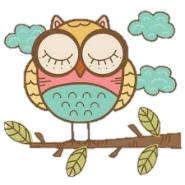 Ecole : 		Niveau : LundiLundiAccueilAteliers libres : (Coins jeux, constructions, dessin libre, réinvestissement, jeux de société avec l’adulte, arts plastiques, rangement)Ateliers libres : (Coins jeux, constructions, dessin libre, réinvestissement, jeux de société avec l’adulte, arts plastiques, rangement)Rituels /LangageAppel, responsabilités, compléter le calendrier, compter les présents, noter les événements de la vie de classe, date et météoDiscutions avec la mascotte Appel, responsabilités, compléter le calendrier, compter les présents, noter les événements de la vie de classe, date et météoDiscutions avec la mascotte Passage au toilettes / lavage des mains Passage au toilettes / lavage des mains Habillage / récréationHabillage / récréation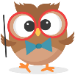 AteliersDirigésPE/ATSEMAteliers tournants Ateliers tournants AteliersDirigésPE/ATSEMAtelier 1Atelier 2 AteliersDirigésPE/ATSEMTitreObjectifsOrganisationMatériel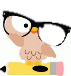 Ateliers AUTONOMIEAteliers tournantsAteliers tournantsAteliers AUTONOMIEAtelier 1Atelier 2 Ateliers AUTONOMIETitreObjectifsOrganisationMatériel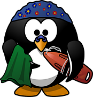 Motricité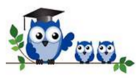 LangagePause méridiennePause méridiennePause méridienneAccueilTEMPS CALMELANGAGEAteliers3e et 4e rotations des ateliers du matin3e et 4e rotations des ateliers du matinArts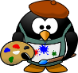 RécréationRécréationLecture offerte / HabillageCHANTS, COMPTINES, POEMES...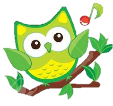 CHANTS, COMPTINES, POEMES...CHANTS, COMPTINES, POEMES...